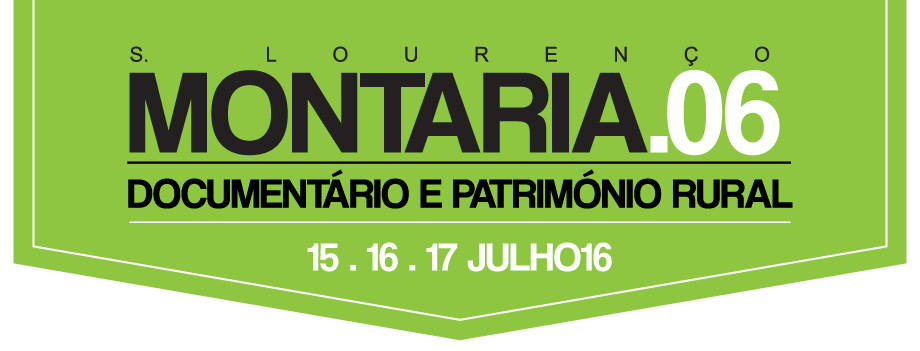 DATA LIMITE DE INSCRIÇÃO 11 DE JULHO.Após ter efetuado a transferência bancária, envie por e-mail (ao-norte@nortenet.pt) o comprovativo do pagamento até 11 de julho. Não serão aceites inscrições que não incluam o pagamento e o envio do comprovativo.Transferência bancária NIB: PT50003605339910471957077 - Associação Amigos São Lourenço da Montaria+ Informações ao-norte@nortenet.pt 00351 258 821 61900351 962834852 (Rui Ramos)MONTARIA.06 - InscriçãoMONTARIA.06 - InscriçãoDADOS GERAISDADOS GERAISNOMEMORADACÓDIGO POSTALLOCALIDADETELEMÓVELEMAILPROFISSÃODATA NASCIMENTOSelecione a Atividade e a Modalidade A ou B em que se inscreveCAMINHADA NA SERRA . DIA 16 JULHOUM DIA COM O REBANHO NA SERRA D'ARGA . DIA 16 JULHOOFICINA DA BROA . DIA 16 JULHOGOSTAVA DE USUFRUIR DE ALOJAMENTOOPÇÃO SÓ JANTAR . DIA 16 JULHOJANTAR . DIA 16 JULHO